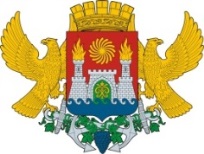 МУНИЦИПАЛЬНОЕ БЮДЖЕТНОЕ ОБЩЕОБРАЗОВАТЕЛЬНОЕ УЧРЕЖДЕНИЕ"СРЕДНЯЯ ОБЩЕОБРАЗОВАТЕЛЬНАЯ ШКОЛА № 59 ИМ. А. Г. НИКОЛАЕВА"367000, Республика Дагестан, г. Махачкала, ул. 3-я Акгельная, 2        тел. (8722)516578, e-mail mbou.schkola59@yandex.ruПРОГРАММА
 внепланового инструктажа по охране труда
 с педагогическими работниками МБОУ «СОШ №59  им. А.Г.Николаева»
 тема: «Профилактика COVID-19»Махачкала 20201. Пояснительная записка1.1.Настоящая программа внепланового инструктажа по охране труда разработана в соответствии с постановлением Главного государственного санитарного врача РФ от 30.06.2020 № 16 «Об утверждении санитарно-эпидемиологических правил СП 3.1/2.4.3598-20 "Санитарно-эпидемиологические требования к устройству, содержанию и организации работы образовательных организаций и других объектов социальной инфраструктуры для детей и молодежи в условиях распространения новой коронавирусной инфекции (COVID-19)"», постановлением Главного государственного санитарного врача России от 13.07.2020 № 20 «О мероприятиях по профилактике гриппа и острых респираторных вирусных инфекций, в том числе новой коронавирусной инфекции (COVID-19) в эпидемическом сезоне 2020-2021 годов».1.2. Программа определяет основы организации и порядок проведения внепланового инструктажа по охране труда на тему: «Профилактика COVID-19» для педагогических работников МБОУ «СОШ №59  им. А.Г. Николаева»1.3. В результате прохождения внепланового инструктажа педагогические работники МБОУ «СОШ №59  им. А.Г.Николаева»:1.3.1. Должны знать:правила взаимодействия с работниками школы, учениками, их родителями (законными представителями) и иными лицами, которые могут находится на территории и в здании школы;профилактические мероприятия, которые надо выполнять на рабочем месте и в целом в школе.1.3.1. Должны уметь:пользоваться СИЗ (масками и перчатками);применять антисептики;использовать бактерицидные облучатели;действовать при выявлении ребенка с признаками инфекционного заболевания.2. Тематическое планирование2.1. ПЛАН ИНСТРУКТАЖА2.2. СОДЕРЖАНИЕ ПЛАНА ИНСТРУКТАЖАВопрос 1. Правила работы во время распространения COVID-191.1. Требования к допуску на работу:термометрия;использование антисептика.1.2. Порядок подготовки рабочего места:применение СИЗпроверка санитарно- гигиенического состояния учебных помещений.1.3. Меры безопасности во время работы:1.3.1. Работа с бактерицидным облучателем.1.3.2. Порядок проведения:занятий в закрепленном за классом кабинетом;занятий, которые требуют специального оборудования, и перехода из одного кабинета в другой;промежуточной аттестации, которая организована в форме экзамена.1.3.3. Порядок посещения столовой. Порядок приема пищи на рабочих местах.1.4. Требования охраны труда по окончании работы:утилизация СИЗ;проверка санитарно-гигиенического состояния помещенийВопрос 2. Методы и средства предупреждения заболевания COVID-192.1. Ограничительные мероприятия, которые ввел работодатель по школе. Знакомство с планом мероприятий школы по профилактике COVID-19.2.2. Мероприятия, которые введены на рабочем месте:разделительные перегородки в административных кабинетах;уборка учебных помещений и административных кабинетов;проветривание учебных помещений и административных кабинетов;обезвреживание воздуха в помещениях.2.3. Меры личной гигиены:показ мест установки дозаторов с антисептиком;знакомство с инструкцией по применению антисептика;демонстрация практического применения антисептика.2.4. Средства индивидуальной защиты:пункт, ответственный за выдачу, порядок и сроки выдачи СИЗ;демонстрация практического применения СИЗ;показ мест установки контейнеров для утилизации использованных масок, перчаток и салфеток.Вопрос 3. Ответственность за несоблюдение требований ограничительных мер при COVID-193.1.Ответственность за невыполнение норм охраны труда и ограничительных мер в период распространения COVID-19.3.2. Информирование об ответственности за распространение ложной информации.Вопрос 4. Порядок действий при подозрении или заболевание COVID-194.1. Симптомы и признаки коронавируса у человека.4.2. «Горячие» телефоны для вызова врача и для получения необходимых консультаций.4.3. Действия, если:заболевание выявили у вас или проживающих с вами лиц выявили COVID-19;вы контактировали с больным COVID-19;у вас подозревают COVID-19;у ученика выявили симптомы вирусного заболевания.Устная проверка знаний работниковУТВЕРЖДАЮДиректор МБОУ «СОШ №59» _________ И.Б. Байсонгуров
31.08.  2020 г.№ВопросВремя, мин1Правила работы во время распространения COVID-19152Методы и средства предупреждения заболевания COVID-19103Ответственность за несоблюдение требований ограничительных мер при COVID-1924Порядок действий действия при подозрении или заболевание COVID-198Проверка знаний1.Устный опрос работников15Итого:Итого:50